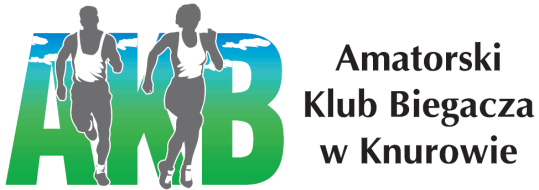 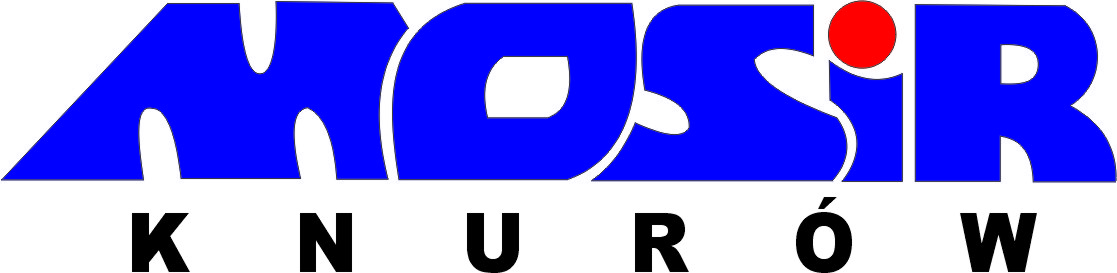 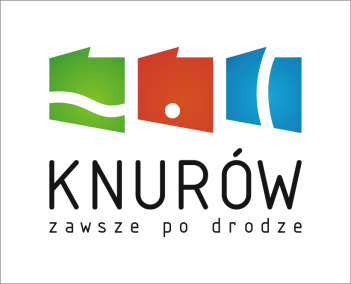 Regulamin  XXXI MIĘDZYNARODOWY BIEG ULICZNYna dystansie 10 kmHonorowy Patronat: Prezydent Miasta Knurów Adam RamsKnurów, 17.09.2023Organizator:Amatorski Klub Biegacza w KnurowieGmina Knurów2.  Współorganizatorzy:Miejski Ośrodek Sportu i Rekreacji w KnurowieCentrum Kultury w KnurowieGmina Pilchowice3.  Cel imprezy:Upowszechnienie kultury fizycznej i rekreacji ruchowejPromowanie biegania oraz aktywnego stylu życia wśród braci górniczej oraz lokalnej społecznościPromocja gminy Knurów poprzez zaproszenie  środowiska biegaczyIntegracja środowiska sportowego 4.  Termin:
17 września 2023 roku (niedziela)
START o godzinie 12:30, Hala Sportowa MOSiR Knurów, ul. Górnicza 2.Biuro zawodów czynne w dniu biegu od godz. 10:00 do zakończenia zawodów.Wydawanie pakietów startowych i numerów do godziny 12:00
Miejsce startu i mety: Hala Sportowa MOSiR Knurów, ul. Górnicza 2.5.  Dystans:
10 km – drogami asfaltowymi Limit czasowy biegu: 90 minut6.  Uczestnictwo:- XXXI Międzynarodowy Bieg Uliczny na dystansie 10 km – do udziału w biegu uprawnione są osoby, które opłaciły opłatę startową, urodziły się w roku 2007 lub wcześniej i podpisały oświadczenie o zdolności do biegu ( a w przypadku niepełnoletnich wymagana jest dodatkowo zgoda rodziców na uczestnictwo w biegu – załącznik nr 1 podpisana w Biurze Zawodów).Uczestnicy biegu startują w nim na własną odpowiedzialność po zapoznaniu się z treścią regulaminu oraz po podpisaniu zgłoszenia w biurze zawodów.7.  Zapisy:
Zapisy do biegu odbywają się wyłącznie poprzez formularz zgłoszeniowy dostępny na stronie www.timekeeper.pl do dnia 12.09.2023 r. Każdy uczestnik Biegu ponosi koszty opłaty startowej. Opłata startowa dokonywana jest za pośrednictwem płatności elektronicznej przez portal timekeeper.pl i wynosi 40 zł. 
Opłata startowa nie podlega zwrotowi.Brak jest możliwości zapisów w dniu biegu w biurze zawodów. Limit startujących 200 osób, tj. poprawnie zgłoszonych i opłaconych w terminie do dnia 12.09.2023.  Po terminie zgłoszeń nie ma możliwości zapisania się na bieg nawet w przypadku nie wyczerpania limitu miejsc. W ramach opłaty startowej opłaconej do dnia 12.09.2023 każdy uczestnik biegu ma zagwarantowany pakiet startowy, w który wchodzą: pamiątkowy medal, numer startowy, posiłek po biegu oraz słodki upominek, napój na mecie i woda podczas biegu. Dodatkowo w ramach opłaty startowej organizator zapewnia:   elektroniczny pomiar czasusms z wynikiemzwrotny chip elektroniczny do pomiaru czasunumer startowy z agrafkami na własność szatnie, natryski i wc w Hali Sportowej MOSiR                                                                                                                                                                                                   8.  Nagrody:Każdy z zawodników, który ukończy bieg otrzyma na mecie pamiątkowy medal.Prowadzone będą następujące klasyfikacje:OPEN Kobiet XXXI Międzynarodowego Biegu Ulicznego:I miejsce – puchar i  600 złotychII miejsce – puchar i  500 złotychIII miejsce – puchar i  400 złotychOPEN Mężczyzn XXXI Międzynarodowego Biegu Ulicznego:I miejsce – puchar i  600 złotychII miejsce – puchar i  500 złotychIII miejsce – puchar i  400 złotychKategorie wiekowe KOBIET XXXI Międzynarodowego Biegu Ulicznego: K18 (16-17 lat) – puchary za miejsca I – III plus niespodzianka – kategoria nie zaliczana do Biegowego Grand Prix Knurowa
K20 (18 – 29 lat) – puchary za miejsca I – III plus niespodziankaK30 (30 – 39 lat) – puchary za miejsca I – III plus niespodziankaK40 (40-49 lat) – puchary za miejsca I – III plus niespodziankaK50 (50 – 59 lat) – puchary za miejsca I – III plus niespodziankaK60 (60 – 69 lat) - puchary za miejsca I – III plus niespodziankaK70 (70 lat i więcej) - puchary za miejsca I – III plus niespodziankaKategorie wiekowe MĘŻCZYZN XXXI Międzynarodowego Biegu Ulicznego: M18 (16-17 lat) - puchary za miejsca I – III plus niespodzianka - kategoria nie zaliczana do Biegowego Grand Prix Knurowa
M20 (18 – 29 lat) – puchary za miejsca I – III plus niespodziankaM30 (30 – 39 lat) – puchary za miejsca I – III plus niespodziankaM40 (40-49 lat) – puchary za miejsca I – III plus niespodziankaM50 (50 – 59 lat) – puchary za miejsca I – III plus niespodziankaM60 (60 – 69 lat) - puchary za miejsca I – III plus niespodziankaM70 (70 lat i więcej) - puchary za miejsca I – III plus niespodziankaKategoria OPEN nie wchodzi w kategorie wiekowe.	
Klasyfikacja drużynowa:I, II, III miejsce – puchary. W klasyfikacji bierze się pod uwagę liczbę uczestników z danego klubu, stowarzyszenia, grupy, którzy ukończyli bieg. Zawodnicy zobowiązani są do określenia przynależności klubowej (lub stowarzyszenia, grupy) podczas dokonywania zapisów do biegu.                                       	Biegowe Grand Prix Knurowa 2023XXXI Międzynarodowy Bieg Uliczny jest wliczany do Biegowego Grand Prix Knurowa. W Biegowym Grand Prix Knurowa klasyfikowani są zawodnicy, którzy ukończyli wszystkie biegi zaliczane do całego cyklu, tj. Bieg Przełajowy na dystansie 8 km (7.05.2023), XXXI Międzynarodowy Bieg Uliczny na dystansie 10 km (17.09.2023) oraz 5. Knurowski Bieg Niepodległości na dystansie 5 km (11.11.2023). Szczegóły rywalizacji w Biegowym Grand Prix Knurowa 2023 określa regulamin całego cyklu. 9. Postanowienia końcowe:Podczas biegu wszyscy zawodnicy muszą mieć numery startowe przymocowane do przedniej części koszulki. Zasłanianie numeru startowego w części lub w całości lub jego modyfikacja (obcinanie, zaginanie, itp.) jest zabronione pod karą dyskwalifikacjiPrzebywanie na trasie biegu bez ważnego numeru startowego jest niedozwoloneElektroniczny pomiar czasu prowadzony będzie przy użyciu zwrotnego chipa elektronicznego. Zabrania się jego jakichkolwiek modyfikacji. Brak chipa na mecie oraz podczas zawodów będzie skutkował dyskwalifikacją. Ze względów bezpieczeństwa w biegu zabroniony jest udział osób poruszających się na rowerach, rolkach oraz z kijkami, jak również biegnących ze zwierzętami. Uczestnik zobowiązany jest do przestrzegania wszelkich zasad i przepisów, które mają zastosowanie do uczestnictwa w biegu, w szczególności zasad fair play oraz niniejszego regulaminu. Zawodnicy skracający trasę biegu zostaną zdyskwalifikowaniDopuszcza się udział zawodników na wózkach dla osób niepełnosprawnych poruszających się samodzielnie bez asysty osoby drugiej. W tej kategorii prowadzone są klasyfikacje OPEN Kobiet i OPEN Mężczyzn. Za miejsca 1-3 przyznaje się puchar i niespodziankę.Organizator nie ponosi odpowiedzialności za zgubione podczas zawodów rzeczyWspólna dekoracja zwycięzców odbędzie się po zakończeniu bieguOrganizator zapewnia opiekę medyczną podczas trwania bieguUczestnicy startują w biegu na własną odpowiedzialność po zapoznaniu się z treścią regulaminu oraz po podpisaniu zgłoszenia, organizator nie ubezpiecza uczestników od następstw nieszczęśliwych wypadkówOrganizator zaleca uczestnikom biegu wykonanie profilaktycznych badań lekarskich we własnym zakresie mogących potwierdzić brak przeciwwskazań do udziału w bieguOrganizator zastrzega sobie prawo do zmian w regulaminieW sprawach nieujętych i nieuregulowanych niniejszym Regulaminem prawo ostatecznej decyzji ma Organizator bieguAdres korespondencyjny Organizatora:Amatorski Klub Biegacza w Knurowie
ul. Michalskiego 27,
44-193 Knurów

Informacje o biegu:
AKB Knurów, organizator, kom. 609-595-312
MOSiR Knurów (032) 335-20-14Regulamin zatwierdził: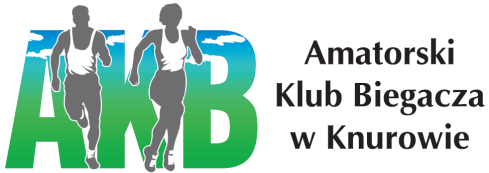 Czesław NowakOrganizatorDyrektor bieguAKB KnurówZałącznik nr 1Zgoda rodzica/ opiekuna prawnego na udział dzieckaw XXXI MIĘDZYNARODOWYM BIEGU ULICZNYM w dniu 17.09.2023 r.Imię i nazwisko Zawodnika:       .........…………………........   Data urodzenia Zawodnika: ………1. Oświadczam, iż akceptuję Regulamin Biegu oraz zobowiązuje się do bezwzględnego przestrzegania jego postanowień. 2. Oświadczam, iż zobowiązałem/am Zawodnika do przestrzegania Regulaminu. 3. Wyrażam zgodę na udział Zawodnika w Biegu organizowanym przez Amatorski Klub Biegacza w Knurowie (dalej też jako Zawody). 4. Oświadczam, iż brak jest jakichkolwiek przeciwwskazań zdrowotnych do udziału Zawodnika w Zawodach. 5. Oświadczam, że fakt wzięcia udziału w Zawodach związany jest z przetwarzaniem powyższych danych osobowych moich i Zawodnika, w tym wizerunku, przez Amatorski Klub Biegacza w Knurowie, w celach związanych z udziałem w Zawodach, jak również w celu dokumentującym Zawody, w tym poprzez rozpowszechnianie na stronie internetowej Amatorskiego Klubu Biegacza w Knurowie oraz współorganizatora Gminy Knurów - Miejskiego Ośrodka Sportu i Rekreacji w Knurowie oraz publikacji w prasie lokalnej. 6. Oświadczam, że wyrażam zgodę na nieodpłatne utrwalanie i rozpowszechnianie wizerunku Zawodnika w postaci fotografii wykonanych w związku z udziałem w Zawodach w celu dokumentującym Zawody, poprzez rozpowszechnianie na stronie internetowej Amatorskiego Klubu Biegacza w Knurowie oraz Gminy Knurów - Miejskiego Ośrodka Sportu i Rekreacji w Knurowie oraz publikacji w prasie lokalnej. Oświadczam, że nieodpłatna zgoda na utrwalenie i rozpowszechnianie wizerunku Zawodnika obejmuje także wykorzystanie, utrwalanie, zwielokrotnienie, kopiowanie, rozpowszechnianie, obróbkę, opracowanie i powielanie wizerunku dowolną techniką bądź za pośrednictwem dowolnego medium na potrzeby opublikowania w ww. celach. Oświadczam, że niniejsza zgoda do ww. celów następuje bez ograniczeń czasowych i terytorialnych, a w szczególności zgoda do ww. celów obejmuje także okres po zakończeniu Zawodów. Przeniesienie niniejszego zezwolenia oraz wszelkich praw z nim związanych na osobę lub podmiot trzeci nie wymaga mojej uprzedniej zgody na taką czynność i następuje nieodpłatnie. …………………………………………………………………… podpis Opiekuna/ Przedstawiciela ustawowego